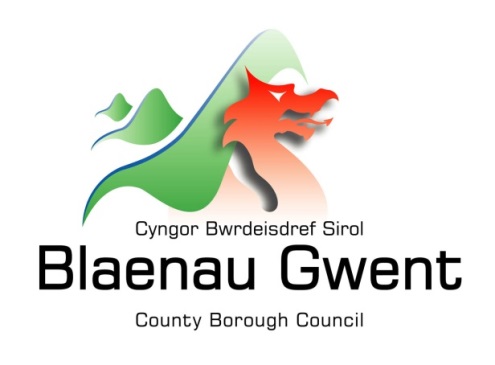 Hysbysiad Preifatrwydd - Treth GyngorRhoddir yr hysbysiad hwn i roi eglurhad ar ba wybodaeth mae'r cyngor ei hangen er mwyn prosesu Treth Gyngor. Mae angen i'r cyngor gasglu, storio a phrosesu gwybodaeth bersonol yn cyfeirio at dalwyr treth gyngor. Mae'r cyngor yn rhoi mesurau ar waith i ddiogelu preifatrwydd unigolion ar hyd y broses.Pwy sy'n gyfrifol am eich gwybodaeth? Caiff yr holl wybodaeth bersonol ei chadw a'i phrosesu gan Gyngor Bwrdeistref Sirol Blaenau Gwent yn unol â deddfwriaeth Diogelu Data. I gael gwybodaeth ar rôl y Rheolydd Data, y Swyddog Diogelu Data a manylion cyswllt y Cyngor, gweler y dudalen 'Diogelu Data' ar wefan y Cyngor: https://blaenau-gwent.gov.uk/en/Council/data-protection-foi/data-protection-act/  Pa wybodaeth ydyn ni ei hangen? Bydd Cyngor Bwrdeistref Sirol Blaenau Gwent yn casglu gwybodaeth bersonol amdanoch chi, ac os oes angen, eich teulu a phartïon eraill. Gall yr wybodaeth yma gynnwys: Manylion amdanoch chi fel eich enw, cyfeiriad, rhif ffôn, cyfeiriad e-bost, manylion banc/taliad, cyfansoddiad teulu, eich amgylchiadau ariannol, manylion cyflogaeth, manylion addysg, manylion eich iechyd;  Gwybodaeth berthnasol arall sydd ei hangen i brosesu eich cyfrif treth gyngor.Gallwn wirio peth o'r wybodaeth gyda ffynonellau eraill i sicrhau fod yr wybodaeth y gwnaethoch ei rhoi yn gywir. Pam ein bod angen gwybodaeth amdanoch? Mae'r cyngor angen yr wybodaeth hon er mwyn cyflawni ei ddyletswyddau dan Ddeddf Cyllid Llywodraeth Leol 1992.Mae'n ofyniad cyfreithiol i'r cyngor gymryd rhan yn ymarferion paru data y Cynllun Twyll Cenedlaethol (NFI) a'r Dreth Gyngor a gellir rhoi gwybodaeth  cefnogi'r Dreth Gyngor i Swyddfa'r Cabinet ar gyfer dibenion NFI a chaiff ei defnyddio ar gyfer cymharu traws-system a thraws-awdurdod ar gyfer atal a chanfod twyll.Mae'n ofynnol i'r Cyngor weinyddu cynlluniau Llywodraeth y DU a Llywodraeth Cymru sy'n cynorthwyo preswylwyr Blaenau Gwent.Gyda phwy fyddwn ni'n rhannu eich gwybodaeth? I alluogi'r Cyngor i brosesu eich cyfrif Treth Gyngor a chydymffurfio gyda'n rhwymedigaethau cyfreithiol, byddwn yn rhannu eich gwybodaeth gyda sefydliadau partner yn cynnwys: Swyddfa Prisiant ac adrannau eraill y Llywodraeth;  Cofrestfa Tir Ei Mawrhydi; Heddlu Gwent ac asiantaethau ymchwilio troseddol eraill;  Llywodraeth Cymru; Ombwdsmon Gwasanaethau Cyhoeddus Cymru; Swyddfa'r Comisiynydd Gwybodaeth;  Asiantaethau Gorfodaeth;  Cofrestru Etholiadol;  Cofrestryddion;  Rheoleiddwyr allanol.   Adrannau eraill of fewn Cyngor Blaenau GwentBydd y Cyngor hefyd yn defnyddio'r wybodaeth ar gyfer diben cyflawni unrhyw un o'i ddyletswyddau gorfodaeth statudol. Bydd yn gwneud unrhyw ddatgeliadau sy'n ofynnol gan y gyfraith a gall hefyd rannu'r wybodaeth yma gyda chyrff eraill sy'n gyfrifol am ganfod/atal twyll neu archwilio/gweinyddu cyllid cyhoeddus.Beth yw'r sail gyfreithiol dros brosesu?Er mwyn cydymffurfio gyda GDPR, dim ond lle cyflawnir amod dan erthygl 6 y ddeddfwriaeth y byddir yn prosesu data personol.Yn yr achos hwn, y sail cyfreithiol ar gyfer prosesu yw:rhwymedigaeth gyfreithiol sy'n ei gwneud yn ofynnol i ni brosesu eich gwybodaeth bersonol;cyflawni tasg gyhoeddus, er enghraifft, cyflawni ein rôl diogelu, cynllunio neu swyddogaeth gwasanaethau gwastraff.Am ba mor hir ydyn ni'n cadw eich gwybodaeth?Dim ond cyhyd ag sydd angen y bydd y Cyngor yn cadw eich gwybodaeth. Gellir cael manylion llawn am ba mor hir mae'r Cyngor yn cadw eich gwybodaeth drwy gysylltu â'r Adran berthnasol sy'n gyfrifol am y gwasanaethau yr ydych eu hangen.Canolfan gyswllt y Cyngor: info@blaenau-gwent.gov.uk/01495 311556.Darparu gwybodaeth gywirMae'n bwysig ein bod yn dal gwybodaeth gywir a chyfredol amdanoch er mwyn asesu eich anghenion a darparu'r gwasanaethau priodol.  Os oes unrhyw rai o'ch manylion wedi newid, neu'n newid yn y dyfodol, gofynnir i chi sicrhau eich bod yn dweud wrthym cyn gynted ag sy'n bosibl fel y gallwn ddiweddaru eich cofnodion.Gwneud penderfyniadau awtomatigMae rhai penderfyniadau yn seiliedig ar gyfrifiadur gan fod y Cyngor yn defnyddio systemau awtomatig i gefnogi ei wasanaethau. Os caiff eich data personol ei brosesu drwy ddulliau awtomatig, cewch eich hysbysu am y canlyniadau a chrynodeb o'r meini prawf a ddefnyddir yn y broses. Mae'r canlyniadau yn amodol ar benderfyniad terfynol gan y rheolwr gwasanaeth perthnasol.